11DEPARTEMENT DE L’ALLIER – ARRONDISSEMENT DE MONTLUCONDÉLIBÉRATION DU CONSEIL COMMUNAUTAIRESéance du 05 avril 2018Compte-renduAux termes des articles L. 2121-25 et R. 2121-11 du Code Général des Collectivités Territoriales, le compte rendu est affiché sous huit jours, par extraits, à la porte de la communauté de communes. Selon la jurisprudence du Conseil d'Etat, il appartient uniquement au président de préparer les extraits à afficher et il lui revient la responsabilité de faire procéder à l'affichage (2 décembre 1977, comité de défense de l'environnement de Maçon-Nord). Le compte rendu liste les titres des affaires traitées en mentionnant le résultat du vote de l'assemblée délibérante et est destiné à informer le public des décisions prises par le conseil communautaire, dans des délais de publicité relativement courts.Présent(s) : Monsieur Stéphane MILAVEAU, Monsieur Thierry AUDOUIN, Madame Corinne COUPAS, Madame Marie-Solange LALEVEE, Madame Josette BEAUBIER, Monsieur Georges CHALMET, Monsieur Olivier FILLIAT, Madame Jacqueline PRENCHERE, Monsieur Fabien THEVENOUX, Monsieur Daniel RONDET, Monsieur Michel GALOPIER, Monsieur Bernard FAUREAU, Monsieur Daniel ARTIGAUD, Monsieur Olivier LARAIZE, Monsieur David LOUBRY, Monsieur Bernard SOULIER, Monsieur Jacques BARDIOT, Monsieur Pierre Marie DELANOY, Monsieur Louis de CAUMONT LA FORCE, Monsieur Alain GAUBERT, Madame Marie-Line CLAME, Monsieur Denis CLERGET, Monsieur Daniel RENAUDFormant la majorité des membres en exercice ;Procuration(s) : Monsieur Gilbert CAMPO à Monsieur Bernard FAUREAU; Monsieur Julien POINTUD à Monsieur Alain GAUBERTAbsent(s) excusé(s) : Monsieur Bernard SAUPICPrésent(s) sans voix délibérative : Madame Laetitia FREMONT, Madame Christine DEFFNER, Monsieur Francis LEBLANC, Monsieur Robert LEPEE.Assistaient également à la réunion : Madame Odile LEPEE, Monsieur Jean-Louis ETIEN.La Présidente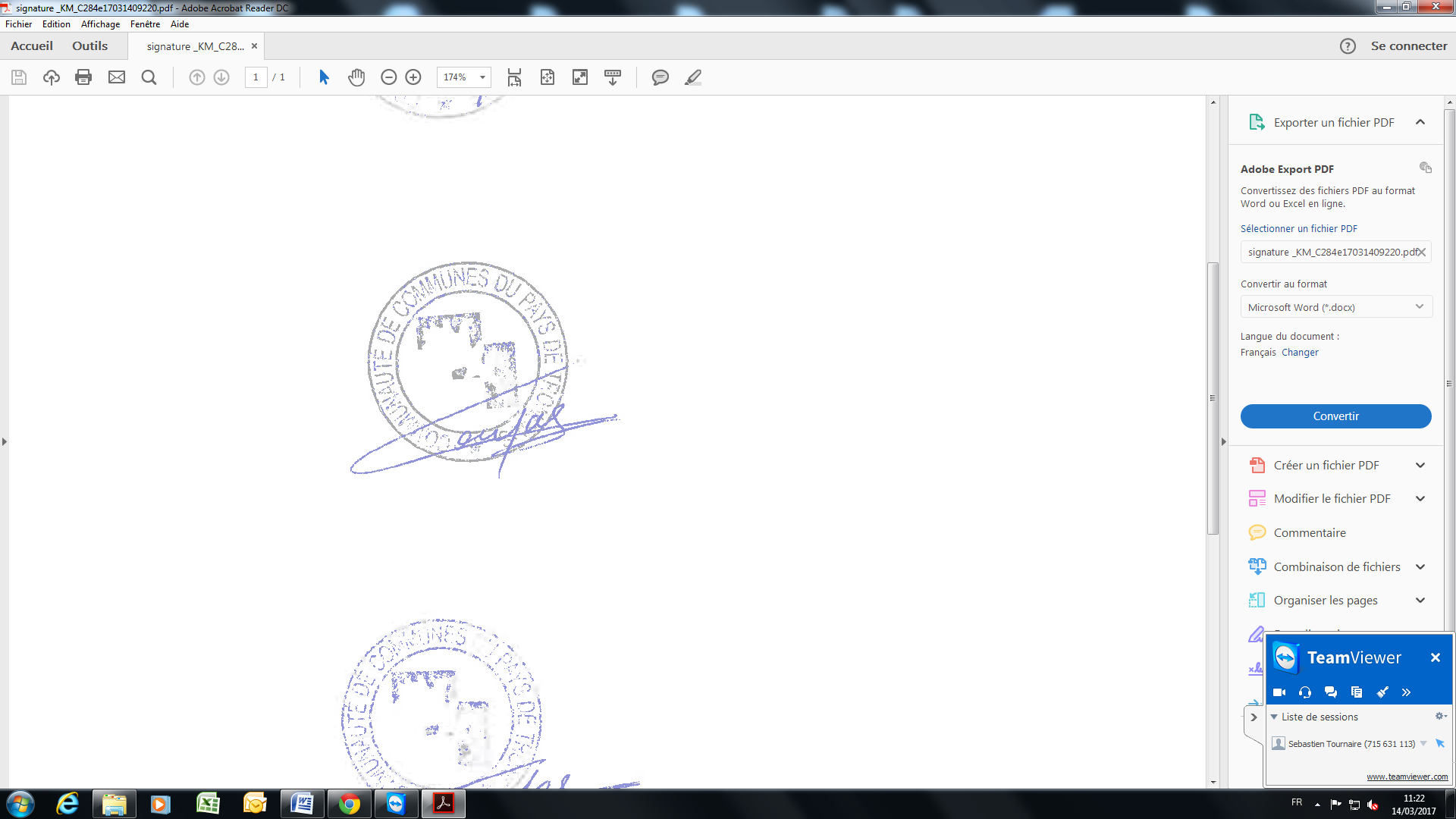 C. COUPASAffiché et publié le : 16/04/2018Délibérationn°ObjetVote2018-24 BISAffectation des résultats 2017 au budget principal primitif 2018approuvée2018-25Affectation des résultats 2017 au budget annexe primitif 2018 Plate-forme bois approuvée2018-26Budget principal primitif 2018approuvée2018-27Budget annexe Plate-forme bois primitif 2018approuvée2018-28Taux d’imposition 2017approuvée2018-29Taxe d’enlèvement des ordures ménagèresapprouvée2018-30Désignation des représentants de la communauté de communes au sein du SICTOM de la région Montluçonnaiseapprouvée2018-31Contrat de territoire ALLIER 2017/2020 avec le Départementapprouvée2018-32Marché de travaux de voirie 2018approuvée2018-33Habiter mieux, attribution de quatre subventionsapprouvée